Ngày 22;23;27/3/2022 tại Khoa Khoa học cơ bản thuộc cơ sở 2, Trường Cao đẳng Kinh tế - Kỹ thuật Tô Hiệu Hưng Yên đã tổ chức phát bằng cho các em học sinh tốt nghiệp THPT năm 2021.	Trường Cao đẳng Kinh tế - Kỹ thuật Tô Hiệu không chỉ đào tạo dạy nghề mà nhà trường còn phối hợp với các Trung tâm Giáo dục Thường xuyên thành lập Tổ bộ môn văn hóa  để phụ trách, điều hành, triển khai kế hoạch dạy các môn văn hóa THPT hệ giáo dục thường xuyên cho đối tượng là các em học sinh tốt nghiệp THCS. Quy mô đào tạo văn hóa phổ thông hệ giáo dục thường xuyên của nhà trường những năm gần đây tương đương với 1 trường THPT gồm các lớp khối 10, 11 và 12. Tỷ lệ đỗ tốt nghiệp THPT năm vừa qua đạt 99,3%, sau khi tốt nghiệp các em được đăng ký xét tuyển vào các trường Đại học, Cao đẳng theo nguyện vọng. Điều thuận lợi của các em học sinh khi vừa tốt nghiệp THCS đăng ký theo học chương trình THPT hệ giáo dục thường xuyên tại trường Cao đẳng Kinh tế Kỹ thuật Tô Hiệu đó là trong quá trình học văn hóa, các em đồng thời được đào tạo chương trình dạy nghề miễn phí và sau khi kết thúc 3 năm học, các em sẽ có trong tay 2 bằng tốt nghiệp: Bằng tốt nghiệp THPT do Sở Giáo dục Đào tạo Hưng Yên cấp và Bằng Trung cấp nghề do Nhà trường cấp.Trong quá trình học tập, học sinh, sinh viên của nhà trường luôn nhận được sự quan tâm của các thầy, cô giáo nhiệt huyết, yêu nghề và đặc biệt là sự quan tâm của lãnh đạo nhà trường  đầu tư cơ sở vật chất và trang thiết bị phục vụ cho đào tạo theo hướng đồng bộ và hiện đại. Hôm nay, được nhận tấm bằng trên tay, các em học sinh cảm thấy: Sau 3 năm nỗ lực học tập, rèn luyện trong định hướng của gia đình, của các thầy, cô giáo chính là sự lựa chọn đúng đắn; đồng thời minh chứng cho sự cam kết, khẳng định của đại diện Ban giám hiệu nhà trường: Các em đã có kiến thức, kỹ năng chuyên môn nghề, có thể tự tin đi làm tại các doanh nghiệp hoặc tiếp tục học tập nâng cao trình độ. Con đường học tập của các em chỉ thành công khi sự lựa chọn của các em phù hợp với điều kiện, khả năng, năng lực của mình. Kết quả đạt được của các em đã phản ánh nghiêm túc chất lượng đào tạo của nhà trường, đó là coi trọng chất lượng, không chạy theo số lượng.Nhà trường hy vọng, tin tưởng, các em học sinh, sinh viên sau khi tốt nghiệp ra trường sẽ ứng dụng được kiến thức, kỹ năng học được trên ghế nhà trường vào công việc sắp tới, làm việc với phương châm yêu nghề, yêu ngành. Đối với các em học sinh trung cấp có thể lựa chọn tiếp tục học liên thông lên cao đẳng để bổ sung thêm kiến thức, kỹ năng phục vụ cho công việc sau này. Với các em học sinh THPT, cần nhận thức rằng: "Nghề nào cũng là nghề cao quý và nghề nào cũng được tôn vinh. Một nghề thì sống, đống nghề thì chết". Do đó, trên cơ sở sự hỗ trợ định hướng nghề nghiệp của các thầy cô giáo, các em cần cân nhắc khả năng, thế mạnh, sở thích của mình để có lựa chọn ngành nghề phù hợp.	Trường Cao đẳng Kinh tế - Kỹ thuật Tô Hiệu Hưng Yên trên cơ sở phát huy những kết quả đạt được, tiếp tục nâng cao chất lượng đào tạo, luôn là môi trường học tập tốt cho các em học sinh, sinh viên. Trong đó, với các em học sinh vừa tốt nghiệp THCS tiếp tục đăng ký theo học tại trường cần phải có môi trường phù hợp vừa hình thành nhân cách cho các em, vừa giúp các em rèn luyện được kỹ năng nghề. Nhà trường cũng luôn phối hợp chặt chẽ với doanh nghiệp, chính quyền địa phương, các trường THPT, THCS tư vấn hướng nghiệp, phân luồng học sinh theo định hướng của Chính phủ.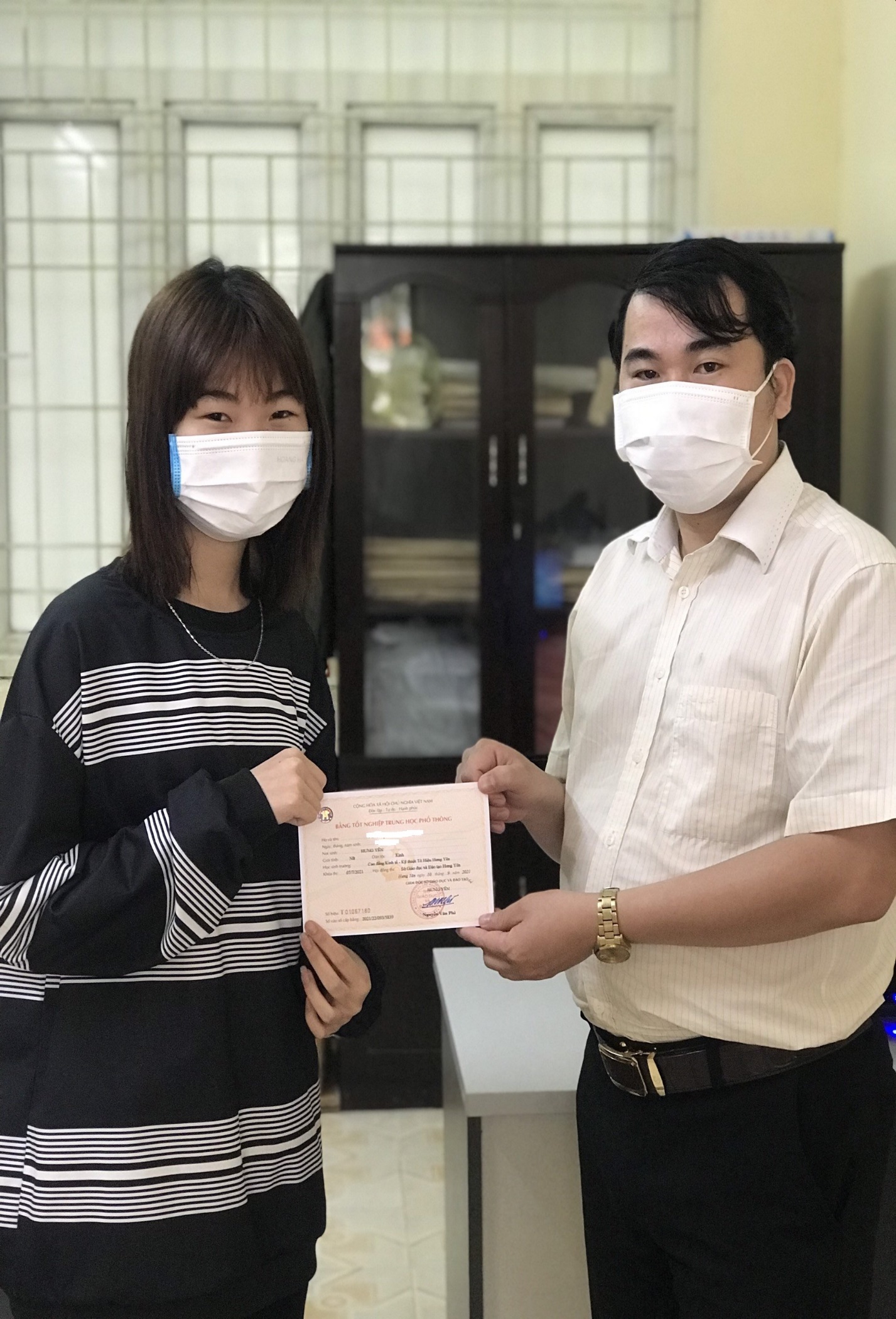 